Year 1 Maths Medium Term Plan 2021-2022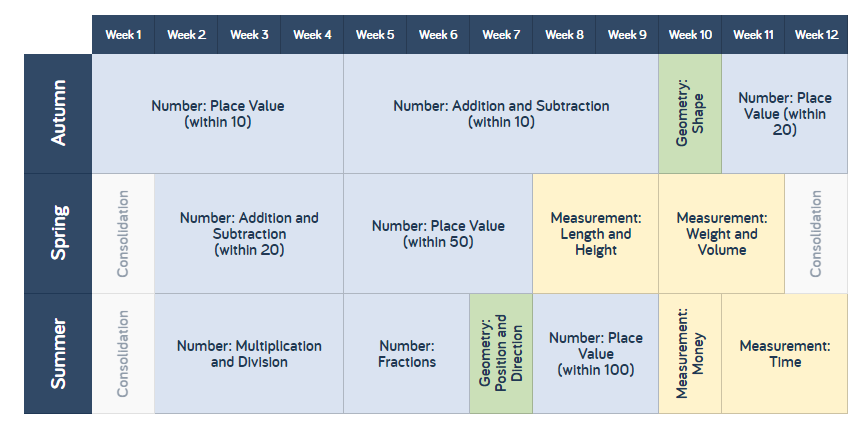 Autumn termSpring TermYear 1 Maths Medium Term Plan 2021-2022Summer TermNumber and Place Value within 10Number: Addition and Subtraction within 10Geometry: ShapeNumber: Place value within 20Sorting ObjectsCounting objectsRepresenting objectsCount, read and write numbers forwards to 10 Count, read and write numbers backwards to 10Count one moreCount one lessOne-to one correspondence to start to compare groupsCompare groups using language such as equal, more/ greater, less/fewerIntroduse < > and = symbolsCompare numbersOrder groups of objectsOrder numbersOrdinal numbers 1st, 2nd, 3rdThe number line Part-whole modelAddition symbolFact families- addition factsFind number bonds for numbers within 10Systematic methods for number bonds within 10Number bonds to 10Compare number bondsAddition- adding togetherAddition adding moreFinding a partSubtraction- taking away, how many left? Subtraction symbolSubtraction-finding a part, breaking apartFact families- the 8 factsSubtraction- counting backRecognise and name 3-D shapesSort 3D shapesRecognise and name 2D shapesPatterns with 3D and 2D shapesCount forwards and backwards and write numbers to 20 in numerals and wordsNumbers from 11 to 20Tens and OnesCount one more and lessCompare groups of objectsCompare numbersOrder groups of objectsOrder numbersNumber: Addition and Subtraction within 20Number: Place value within 50Measurement: Length and heightMeasurement: Weight and VolumeAdd by counting onAdd ones using number bondsFind and make number bondsAdd by making 10Subtraction not crossing 10Subtraction crossing 10Related factsCompare number sentencesCounting to 50 by making 10sNumbers to 50Counting forwards and backwards within 50 Tens and OnesRepresent numbers to 50One more and one less than a numberCompare objects within 50Compare numbers within 50Count in 2sCount in 5sCompare lengthsCompare heightsMeasuring lengthsIntroducing the rulerAdding lengthsSubtracting lengthsIntroduce weight and massMeasure massCompare massWeight and mass problemsIntroduce capacity and volumeMeasure capacityCompare capacityNumber: Multiplication and DivisionNumber: FractionsGeometry: Position and DirectionNumber: Place Value within 100Measurement: MoneyMeasurement: Time      Count in 2sCount in 5sCount in 10sMake equal groupsAdd equal groupsMake arraysMake doublesGroupingSharingMaking a halfMaking a wholeFind a halfFind half of a quantityFind a quarterFind a quarter of a quantityDescribe turnsDescribe positionsCounting to 100 by making 10sCounting to 100Counting forwards and backwards within 100The 100 squarePartitioning numbersComparing numbersOrdering numbersOne more or lessRecognising coinsRecognising notesCounting in coinsBefore and afterDatesTime to the hourTime to the half hourWriting timeComparing time